Le PardonPardonne-nous nos dettes, comme nous avons aussi pardonné à nos débiteurs " - Matthieu 6:12"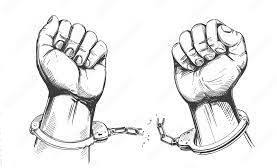 L’ennemi dit que la plus grande puissance sur terre est la riposte.​ Le Seigneur dit que la plus grande puissance sur terre est le pardon."... comme nous avons aussi pardonné à nos débiteurs" est la seule partie du modèle de prière du Seigneur sur laquelle Jésus insiste à nouveau immédiatement après la prière. "Car si vous pardonnez aux hommes leurs péchés contre vous, votre Père céleste vous pardonnera aussi. Mais si vous ne pardonnez pas aux hommes leurs péchés, votre Père ne vous pardonnera pas vos péchés". Matthieu 6 :14-15​CE QUE LE PARDON N'EST PASNe pas minimiser l'offenseNe pas excuser l'offenseNe pas nier la souffranceNe pas vous soumettre à des abus continusPas seulement une réponse émotionnelleQU'EST-CE QUE LE PARDONAbandonner mon droit de me vengerDire : « Je ne te ferai pas de mal pour m'avoir fait du mal »Une décision du testamentUn acte qui nous rend semblable au ChristDéposer volontairement mes armes (reddition) de colère, de vengeance et de représaillesTransfert de l'autorité légale de la situation de Satan à Dieu​Jésus a pardonné "Père, pardonne-leur, car ils ne savent pas ce qu'ils font" Luc 23 :24Etienne le martyr a pardonné "Seigneur, ne leur reproche pas ce péché. Et quand il eut dit cela, il s'endormit" Actes 7 :60POURQUOI ME PARDONNERDieu nous a pardonné (Psaume 13 : 3)Jésus nous dit de pardonner (Matthieu 6 : 12)Cela nous aidera à obtenir une réponse à nos prières (Marc 11 : 24-25).Cela nous rend semblables à Jésus (Philippiens 3 :10, Luc 23 :24)Cela valide le pardon de Dieu pour nous (Matthieu 6 : 14-15)Cela libère les autres de leur esclavage. « Si vous pardonnez les péchés de quelqu’un, ils leur seront pardonnés ; si vous refusez le pardon à quelqu’un, il lui sera refusé » (Jean 20 :23)​COMMENT PARDONNERAdmettez votre douleur au Seigneur Jésus-ChristDécidez d'obéir à Christ et de pardonner l'offense. Le pardon ne dépend pas du fait que la personne mérite ou non le pardon ; elle est basée sur ce que Christ a fait pour nous pardonner.Abandonnez votre droit à Dieu d'être en colère ou de vous venger.Demandez à Dieu de pardonner aux autresAllez plus loin... demandez à Dieu de les bénirRecevez la guérison, la grâce et la délivrance de Jésus pour les blessures de votre propre cœur. « Soyez bons les uns envers les autres, compatissants, vous pardonnant les uns aux autres, comme Dieu vous a pardonné en Christ » (Éphésiens 4 :32)PRIÈRE DE PARDONNom de personne, ça m'a fait mal quand tu (décrivez comment ils vous ont blessé) et cela m'a fait ressentir (décrivez les émotions que vous avez ressenties ou ressentez maintenant).​ Parce que je suis par nature une personne qui pardonne en Christ, je choisis maintenant de vous pardonner. Vous n’avez rien à faire pour que je vous pardonne. Je le fais volontiers. J'abandonne le droit d'être juge, juré et procureur, et je le donne à Dieu, à qui c'est le travail.Je choisis de faire confiance à Jésus seul pour répondre à mes besoins d'amour, d'affirmation, d'acceptation, de valeur et de sécurité.Seigneur, je reçois ta guérison, ta grâce et ta miséricorde dans cette affaire.​ En tant que croyants, Matthieu 16 :19 s’applique à nous : « tout ce que vous lierez sur la terre sera lié au ciel, et tout ce que vous délierez sur la terre sera délié au ciel..